Incident Name:Stoney Fork Rd #3TN-TNS-100055IR Interpreter(s):Elise BowneLocal Dispatch Phone:TN-TNC423-476-9760Interpreted Size:363  Acres Growth last period: N/AFlight Time:2300 ESTFlight Date:November 22, 2016Interpreter(s) location:Denver, COInterpreter(s) Phone:303-517-7510GACC IR Liaison:Melinda McGannGACC IR Liaison Phone:678-320-3010National Coordinator:N/ANational Coord. Phone:N/AOrdered By:TN-TNS (423-339-8680)A Number:1Aircraft/Scanner System:N149Z/PhoenixPilots/Techs:Boyce/Netcher/SmithIRIN Comments on imagery:Clear, but orthorectification off in areasIRIN Comments on imagery:Clear, but orthorectification off in areasWeather at time of flight:ClearFlight Objective:Map Heat Perimeter/Isolated Heat SourcesDate and Time Imagery Received by Interpreter:November 23, 2016 0140 ESTDate and Time Imagery Received by Interpreter:November 23, 2016 0140 ESTType of media for final product:PDF map, 4 shapefiles, kmz file and IR logDigital files sent to:http://ftp.nifc.gov/incident_specific_data/southern/Tennessee/2016_StoneyForkRd3/IR/20161123  and emailed to Philip Morrissey and othersType of media for final product:PDF map, 4 shapefiles, kmz file and IR logDigital files sent to:http://ftp.nifc.gov/incident_specific_data/southern/Tennessee/2016_StoneyForkRd3/IR/20161123  and emailed to Philip Morrissey and othersDate and Time Products Delivered to Incident:November 23, 2016 0400 ESTDate and Time Products Delivered to Incident:November 23, 2016 0400 ESTType of media for final product:PDF map, 4 shapefiles, kmz file and IR logDigital files sent to:http://ftp.nifc.gov/incident_specific_data/southern/Tennessee/2016_StoneyForkRd3/IR/20161123  and emailed to Philip Morrissey and othersType of media for final product:PDF map, 4 shapefiles, kmz file and IR logDigital files sent to:http://ftp.nifc.gov/incident_specific_data/southern/Tennessee/2016_StoneyForkRd3/IR/20161123  and emailed to Philip Morrissey and othersComments /notes on tonight’s mission and this interpretation:No starting perimeter was found and the heat detected was outside the box given and in the NW corner of the box.The southeast part of the perimeter should be considered a rough estimate.  It was based on the visible heat but should be verified.There is intense heat along the west facing slope of Hurricane Mountain and along the ridge to the NNW toward Hatmaker Knob.  There is also intense heat that is now backing down the NE facing slope of Hurricane Mountain toward the West Prong Davids Creek.There are two isolated heat sources that seem to be disconnected from the main body of the fire 2/3 to ¾ of the way down the NNE and E slopes of Hurricane Mountain.The QR code below should be able to be used from within the mobile app Avenza PDF Apps – add via QR code to pull the map directly into the device.  Please let me know if this works for you or if there are issues.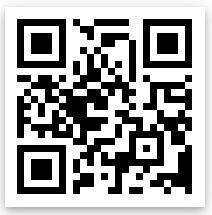 Questions/Concerns – please contact the IRIN at 303-517-7510.Comments /notes on tonight’s mission and this interpretation:No starting perimeter was found and the heat detected was outside the box given and in the NW corner of the box.The southeast part of the perimeter should be considered a rough estimate.  It was based on the visible heat but should be verified.There is intense heat along the west facing slope of Hurricane Mountain and along the ridge to the NNW toward Hatmaker Knob.  There is also intense heat that is now backing down the NE facing slope of Hurricane Mountain toward the West Prong Davids Creek.There are two isolated heat sources that seem to be disconnected from the main body of the fire 2/3 to ¾ of the way down the NNE and E slopes of Hurricane Mountain.The QR code below should be able to be used from within the mobile app Avenza PDF Apps – add via QR code to pull the map directly into the device.  Please let me know if this works for you or if there are issues.Questions/Concerns – please contact the IRIN at 303-517-7510.Comments /notes on tonight’s mission and this interpretation:No starting perimeter was found and the heat detected was outside the box given and in the NW corner of the box.The southeast part of the perimeter should be considered a rough estimate.  It was based on the visible heat but should be verified.There is intense heat along the west facing slope of Hurricane Mountain and along the ridge to the NNW toward Hatmaker Knob.  There is also intense heat that is now backing down the NE facing slope of Hurricane Mountain toward the West Prong Davids Creek.There are two isolated heat sources that seem to be disconnected from the main body of the fire 2/3 to ¾ of the way down the NNE and E slopes of Hurricane Mountain.The QR code below should be able to be used from within the mobile app Avenza PDF Apps – add via QR code to pull the map directly into the device.  Please let me know if this works for you or if there are issues.Questions/Concerns – please contact the IRIN at 303-517-7510.Comments /notes on tonight’s mission and this interpretation:No starting perimeter was found and the heat detected was outside the box given and in the NW corner of the box.The southeast part of the perimeter should be considered a rough estimate.  It was based on the visible heat but should be verified.There is intense heat along the west facing slope of Hurricane Mountain and along the ridge to the NNW toward Hatmaker Knob.  There is also intense heat that is now backing down the NE facing slope of Hurricane Mountain toward the West Prong Davids Creek.There are two isolated heat sources that seem to be disconnected from the main body of the fire 2/3 to ¾ of the way down the NNE and E slopes of Hurricane Mountain.The QR code below should be able to be used from within the mobile app Avenza PDF Apps – add via QR code to pull the map directly into the device.  Please let me know if this works for you or if there are issues.Questions/Concerns – please contact the IRIN at 303-517-7510.